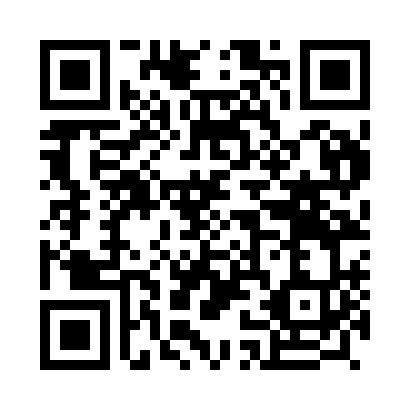 Prayer times for Sullana, PeruWed 1 May 2024 - Fri 31 May 2024High Latitude Method: NonePrayer Calculation Method: Muslim World LeagueAsar Calculation Method: ShafiPrayer times provided by https://www.salahtimes.comDateDayFajrSunriseDhuhrAsrMaghribIsha1Wed5:106:2212:203:416:187:252Thu5:106:2212:203:416:187:253Fri5:106:2212:203:416:177:254Sat5:106:2212:193:416:177:255Sun5:106:2212:193:416:177:256Mon5:106:2212:193:416:177:247Tue5:106:2212:193:416:177:248Wed5:106:2212:193:416:177:249Thu5:106:2212:193:416:167:2410Fri5:106:2212:193:416:167:2411Sat5:106:2212:193:426:167:2412Sun5:106:2212:193:426:167:2413Mon5:106:2212:193:426:167:2414Tue5:106:2212:193:426:167:2415Wed5:106:2212:193:426:167:2416Thu5:106:2212:193:426:167:2417Fri5:106:2312:193:426:167:2418Sat5:106:2312:193:426:167:2519Sun5:106:2312:193:426:167:2520Mon5:106:2312:193:426:167:2521Tue5:106:2312:193:426:167:2522Wed5:106:2312:193:426:167:2523Thu5:106:2312:203:426:167:2524Fri5:106:2412:203:436:167:2525Sat5:106:2412:203:436:167:2526Sun5:106:2412:203:436:167:2527Mon5:106:2412:203:436:167:2528Tue5:106:2412:203:436:167:2629Wed5:106:2412:203:436:167:2630Thu5:116:2512:203:436:167:2631Fri5:116:2512:213:436:167:26